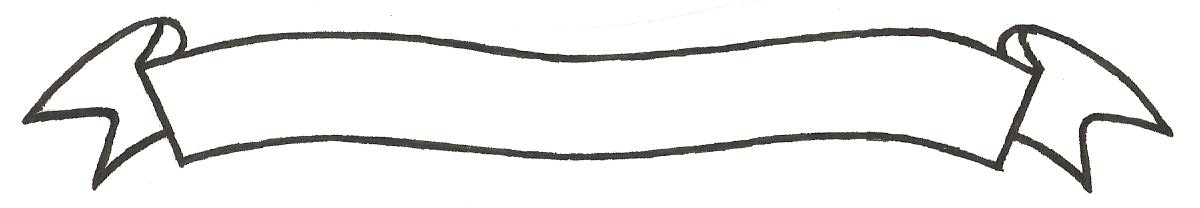 MERU UNIVERSITY OF SCIENCE AND TECHNOLOGYP.O. Box 972-60200 – Meru-Kenya. Tel: 020-2069349, 061-2309217. 064-30320 Cell phone: +254 712524293, +254 789151411 Fax: 064-30321Website: www.must.ac.ke  Email: info@must.ac.ke    University Examinations 2015/2016FIRST YEAR, FIRST SEMESTER EXAMINATION FOR THE DEGREE OF BACHELOR OF SCIENCE ANIMAL HEALTH AND PRODUCTIONAAP 3100: INTRODUCTION TO ANIMAL SCIENCE AND HEALTHDATE: NOVEMBER 2015                                                                                          TIME: 2 HOURSINSTRUCTIONS: Answer question one and any other two questionsQUESTION ONE (30 MARKS)Describe the one health concept								(5 Marks)Differentiate between the following:							(5 Marks)Breed and SpeciesFodder and forageOestrus and Oestrus cycleGross energy and net energyCarbohydrates and fatsOutline the factors that affect the health  of the animals					(5 Marks)Nutrition is an important aspect in animal agricultureOutline the merits of animal nutrition							(5 Marks)Describe the deficiency symptoms of minerals						(4 Marks)Discuss the nature and role of water in supporting life				(6 Marks)QUESTION TWO (20 MARKS)Discuss the role of livestock in the national economy					(10 Marks)List the important features in the description of ranching system of livestock production												(5 Marks)Discuss the effects of calcium deficiency in the diet of animals				(5 Marks)QUESTION THREE (20 MARKS)Define the term feed intake and discuss the factors that determine feed intake of ruminant animals											(10 Marks)Discuss the strategies that can be put in place to mitigate the effects of climate change on livestock											(10 Marks)QUESTION FOUR (20 MARKS)Define the term production system and discuss the important features of an animal production system.											(10 Marks)Discuss using examples the importance of on-farm bio-security for control of the spread of		 disease  											 (10 Marks)